MODULO DI ISCRIZIONE INCONTRO FORMATIVO 06 febbraio 2020 – Hotel Kiris, C.da Case Rosse – Viggiano (Pz)MODALITÀ DI ISCRIZIONEQUOTA DI PARTECIPAZIONEMODALITÀ DI PAGAMENTO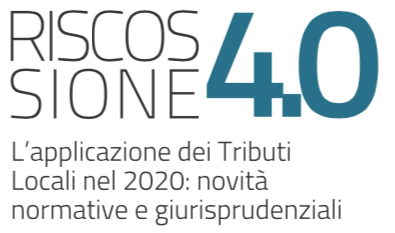 “RISCOSSIONE 4.0 - L’APPLICAZIONE DEI TRIBUTI LOCALI NEL 2020: NOVITÀ NORMATIVE E GIURISPRUDENZIALI”“RISCOSSIONE 4.0 - L’APPLICAZIONE DEI TRIBUTI LOCALI NEL 2020: NOVITÀ NORMATIVE E GIURISPRUDENZIALI”“RISCOSSIONE 4.0 - L’APPLICAZIONE DEI TRIBUTI LOCALI NEL 2020: NOVITÀ NORMATIVE E GIURISPRUDENZIALI”“RISCOSSIONE 4.0 - L’APPLICAZIONE DEI TRIBUTI LOCALI NEL 2020: NOVITÀ NORMATIVE E GIURISPRUDENZIALI”“RISCOSSIONE 4.0 - L’APPLICAZIONE DEI TRIBUTI LOCALI NEL 2020: NOVITÀ NORMATIVE E GIURISPRUDENZIALI”“RISCOSSIONE 4.0 - L’APPLICAZIONE DEI TRIBUTI LOCALI NEL 2020: NOVITÀ NORMATIVE E GIURISPRUDENZIALI”Ente:Ente:Indirizzo (Via e località):Indirizzo (Via e località):Partita Iva/Codice Fiscale:Partita Iva/Codice Fiscale:Codice Univoco:Codice Univoco:Per eventuali comunicazioni urgenti si prega di inserire un recapito mobile:Per eventuali comunicazioni urgenti si prega di inserire un recapito mobile:Per eventuali comunicazioni urgenti si prega di inserire un recapito mobile:Per eventuali comunicazioni urgenti si prega di inserire un recapito mobile:Dati dei partecipanti:CognomeCognomeNomeNomeRuoloDati dei partecipanti:Dati dei partecipanti:Dati dei partecipanti:Dati dei partecipanti:L’iscrizione avverrà compilando il presente modulo da trasmettere ai seguenti indirizzi e-mail: d.infantino@officeinformation.it entro il 31/01/2020 Eventuali richieste di iscrizione che superino il numero previsto di partecipanti saranno valutate dalla Office Information Sas, compatibilmente con le disponibilità logistiche€ 50,00 per ogni partecipanteAnticipato tramite bonifico bancario intestato alla Office Information Sas, 	BANCA POPOLARE DI BARI: IBAN IT39Y0542442080000002001245Diretto, in contanti, la mattina dell’evento